GUÍA PARA LA ELABORACIÓN DE UN TRABAJO PRÁCTICOPresentaciónEste documento tiene como objetivo guiar a las y los estudiantes que se enfrentan a la tarea de elaborar y redactar un trabajo práctico. Intenta, por tanto, ser una herramienta útil para llevar a cabo la producción escrita, así como sistematizar una serie de pautas a menudo dispersas y confusas, cuyo desconocimiento dificulta, en la práctica, la realización de los trabajos prácticos escritos. Se recomienda a los alumnos del Instituto de Educación Superior Nº 48 “General José de San Martín” que sigan sus orientaciones, si así sus docentes lo indicasen, para la realización de los trabajos escritos de las asignaturas.Aspectos formales para la presentación del Trabajo PrácticoPara obtener mejores resultados, un trabajo práctico debe siempre seguir determinadas pautas de estilo. En este sentido, proponemos los siguientes criterios formales:Tipo de Letra: Times New RomanTamaño: Tamaño 12Interlineado: 1,5Párrafo: JustificadoMárgenes: SangríaCitas en el cuerpo del trabajo, siempre en cursivaConsejos y sugerencias generales para la elaboración del trabajo prácticoAntes de adentrarnos en la escritura del trabajo práctico debemos:Leer y analizar pormenorizadamente las fuentes propuestas por la cátedra para la elaboración del trabajo práctico (libros, artículos, apuntes, manuales, etc.)Redactar el trabajo en un lenguaje claro; el léxico empleado para la redacción del documento debe ser propio a la materia de estudio y debe contar con un orden coherente.Revisar la redacción del trabajo práctico antes de entregarlo definitivamente. Formato y orden general de las partes de un Trabajo PrácticoTodo trabajo práctico está compuesto por diferentes partes que se presentan de acuerdo con un orden ya estructurado. CarátulaÍndiceIntroducciónDesarrolloConclusiónBibliografíaAnexosCarátulaÍndiceIntroducciónDe acuerdo al tipo de trabajo práctico requerido por el o la docente, la introducción deberá incluir los objetivos generales que el trabajo práctico persigue, la temática a desarrollar, el modo de abordaje de la misma, los autores o teorías consultadas, etc. En el caso de tratarse de una guía de preguntas, la introducción deberá omitirse y ser reemplazada por la enumeración de las consignas.Desarrollo del Trabajo PracticoEn el cuerpo del desarrollo de un trabajo práctico, se suelen fundamentar ideas y conceptos desde la perspectiva de diferentes autores que son referentes reconocidos en los campos disciplinares que se incluyen en el área temática del trabajo. Esto no supone que dicho trabajo sea sólo el resultado de la consulta de fuentes bibliográficas tales como libros, artículos, apuntes, manuales, etc, sino que debe ser el resultado de la lectura crítica de dichas fuentes por parte de cada estudiante. IMPORTANTE: Las fuentes adquieren valor al ser utilizadas para desarrollar un argumento o para describir un tema a partir de una estructura argumentativa ordenada. En este sentido, sostenemos que en la elaboración de un trabajo práctico no debe asumirse, bajo ningún punto de vista, la actitud irresponsable de “cortar y pegar” contenidos indiscriminadamente y sin ningún tipo de apropiación personal.En la parte del desarrollo del trabajo práctico casi siempre se incluye una elaboración personal de las ideas o conceptos más importantes de los autores trabajados junto a citas textuales. Estas últimas implican una copia literal de definiciones o argumentaciones que se consideran claves de un autor determinado. En la actualidad se cita siguiendo las normas APA.IMPORTANTE: Sobre como citar:Una cita es la expresión parcial de ideas o afirmaciones incluidas en un texto con referencia precisa de su origen o fuente y la consignación dentro de la estructura del texto. En el estilo APA se utilizan paréntesis dentro del texto en lugar de notas al pie de página o al final del texto, como en otros estilos. La cita ofrece información sobre el autor y año de publicación, que conduce al lector a las referencias que se deben consignar al final del documento. La cita se puede realizar de manera textual o parafraseada para lo cual es relevante el número de palabras citadas.Cita TextualUna cita es textual cuando se extraen fragmentos o ideas textuales de un texto. Las palabras o frases omitidas se reemplazan con puntos suspensivos (...). Para este tipo de cita es necesario incluir el apellido del autor, el año de la publicación y la página en la cual está el texto extraído.1.a. Citas de menos de 40 palabrasCuando la cita tiene menos de 40 palabras se escribe inmersa en el texto, entre comillas y sin cursiva. Se escribe punto después de finalizar la cita y todos los datos.Ejemplo: En ese momento, si algo sucede a un electrón, se transmite inmediatamente al otro porque sus funciones de onda están conectadas por un hilo invisible. “Esto significa que, en cierto sentido, lo que nos ocurre a nosotros afecta de manera instantánea a cosas en lejanos confines del universo, ... En cierto sentido hay una madeja de entrelazamiento que conecta confines lejanos del universo, incluyéndonos a nosotros” (Kaku, 2009, p.90). Cuando las partículas mantienen esta relación, se dice que están entrelazadas mecanocuánticamente, el concepto de que partículas tienen una conexión profunda que las vincula.			     							Año        Página						Autor					Punto1.b. Cita de más de 40 palabrasEjemplo:Las citas que tienen más de 40 palabras se escriben aparte del texto, con sangría, sin comillas y sin cursiva. Al final de la cita se coloca el punto antes de los datos -recuerde que en las citas con menos de 40 palabras el punto se pone después-.En ese momento, si algo sucede a un electrón, se transmite inmediatamente al otro porque sus funciones de onda están conectadas por un hilo invisible.Esto significa que, en cierto sentido, lo que nos ocurre a nosotros afecta de manera instantánea a cosas en lejanos confines del universo, puesto que nuestras funciones de onda probablemente estuvieron entrelazadas en el comienzo del tiempo. En cierto sentido hay una madeja de entrelazamiento que conecta confines lejanos del universo, incluyéndonos a nosotros. (Kaku, 2009, p.90)Cuando las partículas tienen esta relación, se dice que están entrelazadas mecanocuánticamente, el concepto de que partículas tienen una conexión profunda que las vincula.	     Página									Año						Punto		        Autor2. Cita de parafraseoEn la cita de parafraseo se utilizan las ideas de un autor, pero en palabras propias del escritor. En esta cita es necesario incluir el apellido del autor y el año de la publicación. Así mismo puede variar de acuerdo al énfasis que se haga. Una cita de parafraseo del ejemplo anterior podría ser: En ese momento, si algo sucede a un electrón, se transmite inmediatamente al otro porque sus funciones de onda están conectadas por un hilo invisible. Así, las cosas que nos afectan pueden tener repercusiones en otros sitios del universo porque hay un entrelazamiento que conecta nuestras funciones de onda en sus confines lejanos (Kaku, 2009).Cuando las partículas tienen 						Autor	        Año		Puntoesta relación, se dice que están entrelazadas mecanocuánticamente, el concepto o de que partículas tienen una conexión profunda que las vincula.IMPORTANTE: Las fuentes empleadas, ya sean libros, artículos de revistas, periódicos, páginas web, etc., deben citarse siempre, en caso contrario el trabajo será considerado un plagio y rechazada su presentación.Además de citas textuales y síntesis personales, el cuerpo de desarrollo de un trabajo práctico puede incluir notas a pie de página. Éstas tienen como función presentar aclaraciones, ampliaciones o referencias que no se quieren incluir en el interior del texto.Elaboración de la BibliografíaEn la bibliografía se colocan en orden alfabético todas las referencias de libros, revistas, documentos electrónicos y material audiovisual y demás material bibliográfico citado dentro del cuerpo de desarrollo del trabajo práctico, siguiendo las normas APA.LibrosApellido, A. A. (Año). Título. Lugar de publicación: EditorialEjemplo:Ynduráin, F. J. (2006). Electrones, neutrinos y quarks. Barcelona, España: CríticaCapítulo de un libroSe referencia un capítulo de un libro cuando el libro es con editor, es decir, que el libro consta de capítulos escritos por diferentes autores. Apellido, A. A., y Apellido, B. B. (Año). Título del capítulo o la entrada. En A. A. Apellido. (Ed.), Título del libro (pp. xx-xx). Ciudad, País: Editorial.Ejemplo:Molina, V. (2008). “…es que los estudiantes no leen ni escriben”: El reto de la lectura y la escritura en la Pontificia Universidad Javeriana de Cali. En H. Mondragón (Ed.), Leer, comprender, debatir, escribir. Escritura de artículos científicos por profesores universitarios (pp. 53-62). Cali, Valle del Cauca: Sello Editorial Javeriano.Artículo de RevistaApellido, A. A. (Fecha). Título del artículo. Nombre de la revista. Volumen (Número), pp-pp.Ejemplo:Newman, V. (13 de noviembre de 2010). La información: ¿en la urna de cristal?. Semana, (15), p. 10.Libro en versión electrónica OnlineApellido, A. A. (Año). Título. Recuperado de http://www.xxxxxx.xxxEjemplo:De Jesús Domínguez, J. (1887). La autonomía administrativa en Puerto Rico. Recuperado de http://memory.loc.gov/DOI (Digital Object Identifier)Apellido, A. A. (Año). Título. doi: xx.xxxxxxxxEjemplo:Montero, M. y Sonn, C. C. (Eds.). (2009). Psychology of Liberation: Theory and applications. doi: 10.1007/ 978-0-387-85784-8AnexoEn el anexo pueden consignarse imágenes, cuadros, gráficos, entrevistas, etc. y cualquier otra fuente que no sea consignada en el cuerpo del Trabajo Práctico.	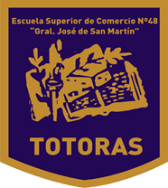 Trabajo Práctico NºTítuloAlumno:Carrera:Año de cursada:Profesor:Materia:Mes y año:ÍndiceIntroducción…………………………………………………………………………..2Desarrollo………………………………………………………………………………4(Aclaración: a veces el desarrollo puede organizarse en capítulos)Conclusión……………………………………………………………………………17Bibliografía…………………………………………………………………………..20Anexos…………………………………………………………………………………22